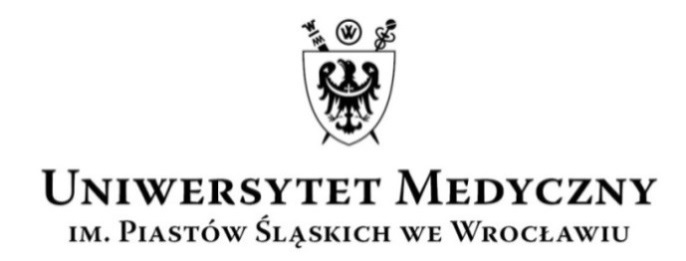 UCZELNIANA KOMISJA WYBORCZAkadencja 2020–2024Wasz znak:		Data:				Nasz znak:			Data:AO-0050-11/19			6 listopada 2020 r.KOMUNIKAT NR 46UCZELNIANEJ KOMISJI WYBORCZEJKADENCJA 2020-2024Uczelniana Komisja Wyborcza na podstawie § 17, § 55 ust. 1 oraz § 63 ust. 2 Regulaminu wyborów Uczelnianej Komisji Wyborczej, Uczelnianego Kolegium Elektorów, Rektora i Senatu Uniwersytetu Medycznego im. Piastów Śląskich we Wrocławiu (zał. nr 7 do Statutu Uczelni – uchwała Senatu nr 2090 z dnia 18 grudnia 2019 r. ze zm.) informuje, że w wyborach uzupełniających do senatu kadencji 2020-2024 w grupie pracowników niebędących nauczycielami akademickimi (biblioteczni, administracyjni, obsługa) zgłoszono następujących kandydatów:PrzewodniczącyUczelnianej Komisji Wyborczej(2020–2024)dr hab. Anna Turno-Kręcicka_______________________________________________________________________________________ul. Marcinkowskiego 2-6, 50-368 Wrocławtel.: +48 71/784-15-54		faks: + 48 71/784-11-24		e-mail: aleksandra.orzechowska@umed.wroc.plLp.Tytuł zawodowy/stopień naukowyNazwisko i imięStanowiskomgrOlczyk Czesławp.o. Zastępcy Kanclerza ds. Zarządzania Infrastrukturą